Razpis štipendije Slovenskega logističnega združenja (SLZ)Če pri študiju in delu izkazujete nadpovprečne rezultate in pozitiven odnos do področja logistike in izobraževalne organizacije ter ste motivirani, ambiciozni, radovedni in iznajdljivi, se prijavite na razpis za štipendijo Slovenskega logističnega združenja (SLZ). »Slovensko logistično združenje je prostovoljno, samostojno in neprofitno združenje članov in simpatizerjev društva. Namenjeno je strokovnemu delovanju in združevanju na področju transporta, prometa in poslovne logistike. Združuje strokovnjake, podjetnike in druge, ki delujejo na navedenih področjih in želijo s svojim delovanjem v društvu prispevati k vsestranskemu razvoju področij transporta, prometa in poslovne logistike« (www.slz.si).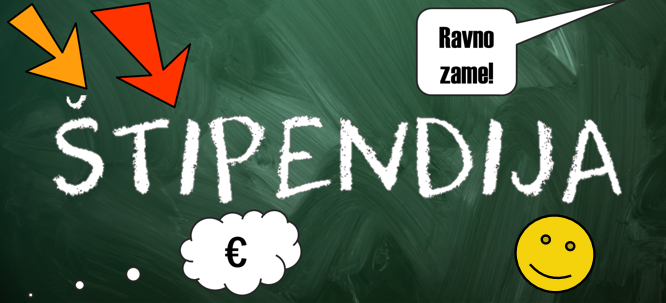 Vir: www.l-m.si/2018/06/08/stipendije/Štipendija je namenjena za študenta 2. ali 3. letnika programov Prometna tehnologija in transportna logistika (VSS) in Tehnologija prometa in logistika UNI.Višina štipendija znaša 100 EUR mesečno za obdobje 10 mesecev in se prične izplačevati s prvim polnim mesecem po sklenitvi pogodbe.Štipenditor (SLZ) si bo prizadeval štipendistu (izbranemu študentu) v času trajanja te pogodbe ponuditi možnost opravljanja praktičnega usposabljanja, raziskovalnega dela, seminarske naloge ali diplomske naloge pri delodajalcu na področju opravljanja dejavnosti logistike.Štipendist pa se zavezuje da bo v prihodnjem študijskem letu v roku izpolnil vse študijske obveznosti, ki so v skladu z študijskim programov in pogoji študija na UL, FPP potrebne za napredovanje v višji letnik študija ter ne bo spremenil izobraževalnega programa oziroma smeri brez soglasja štipenditorja.Štipenditor bo z izbranim štipendistom sklenili pogodbo o štipendiranju.Podpisano prijavo, sestavljeno iz CV (max. 1 stran; A4 format) in motivacijskega pisma (max. 1000 znakov s presledki) v katerem opišete razlog prijave in načrte za prihodnost (čemu sem primeren kandidat? moji načrti na področju logistike po zaključku študija?), posredujte do torka 8.12.2021 do 10:00 na sledeča elektronska naslova: dekanat@fpp.uni-lj.si in patricija.bajec@fpp.uni-lj.si. Izbor kandidata se bo izvajal skladno s sledečimi kriteriji in njihovimi utežmi:Izbran bo tisti kandidat, ki bo glede na navedene kriterije dosegel največje število točk. K prijavi zatorej ne pozabite dodati vseh dokazil. Hvala.Z lepimi pozdravi.Doc. dr. Patricija BajecUtežKriterij0.72povprečna ocena študenta – veljavno le v primeru izpisa povprečne ocene iz VIS-a0.08dodatna izobraževanja na področju logistike (število izobraževanj, ki jih je organizirala FPP, UL ali kaka druga institucija) – veljavno le v primeru dokazila o izobraževanju0.19prostovoljno delo na fakulteti, sodelovanje na projektu, tutorstvo (število) – veljavno le v primeru dokazila o opravljenem delu